И опять осенний праздник к нам приходит в детский сад.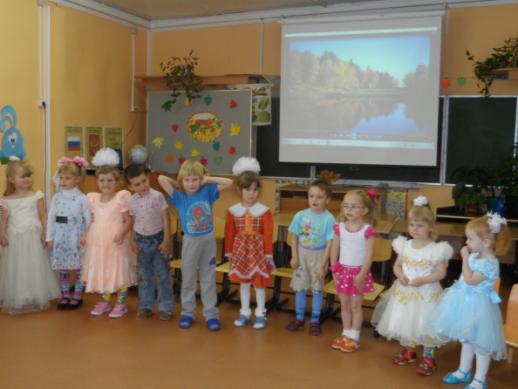 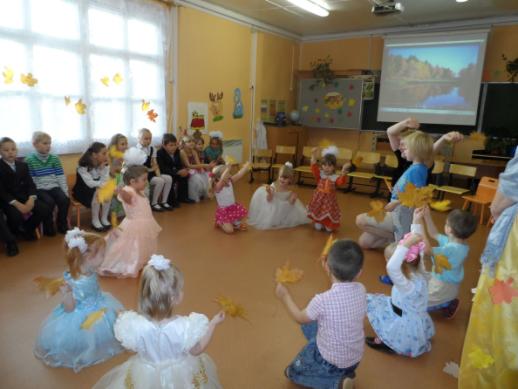 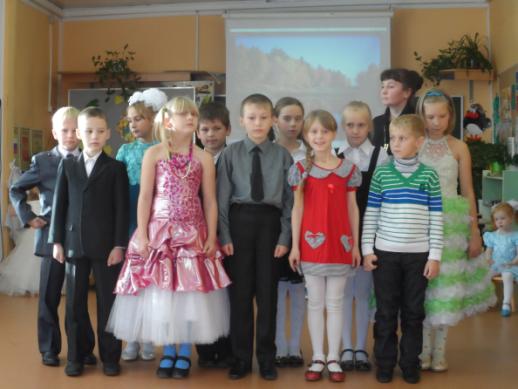 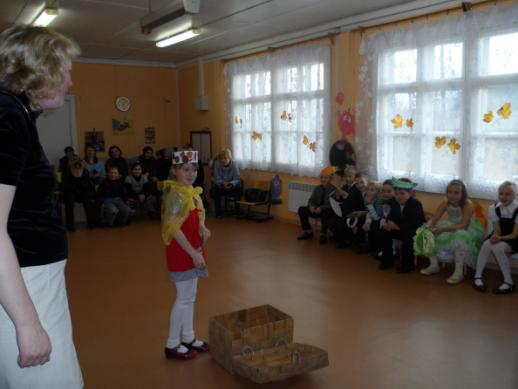 